The College may be able to offer financial support with course related costs, to students who are experiencing hardship. Each application will be assessed individually. Please apply early, as funds are limited, and financial support may not be offered in all circumstances.There are two 19+ Bursary funds available. Please see detailed information on each fund below.19+ Learner Support Fund Eligibility for fund Aged 19 and over at the start of the academic year (on 31st August 2023) Enrolled on a fully funded or co-funded further education course or traineeship Please note: this fund cannot be used if you are enrolled on an apprenticeship or higher education course. What are the income thresholds and what might I be eligible for? This table provides guidance on what a student might be eligible for, following the assessment of household income.19+ Advanced Learner Loans Bursary Fund Eligibility for fund Aged 19 and over at the start of the academic year (on 31st August 2023) Taken out an Advanced Learning Loan to cover the course fee What is the income threshold and what might I be eligible for? This table provides guidance on what a student might be eligible for, following the assessment of household income.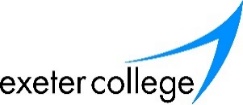 What evidence do I need to provide to show my household income? Last 3 (or less if claim has been made recently) full Universal Credit statements showing take home pay and paymentAll pages of a tax credit award notice showing finalised income for 2022/23P60/Last 3 months or 12 weeks of pay slipsWelfare benefits letter showing current and active claimLatest verified accounts of self-employment e.g. latest submitted tax returnPension statementDetails of income from all other sources e.g. shares, investments, savings, rental incomeWhat counts as a ‘household’?Students will normally be assessed on the income of those they live with. Therefore, households will be assessed as follows:Students who live with both parents/guardians, will be assessed on the income of both adults combinedStudents who live with a lone parent/guardian, will be assessed on the income of that adultStudents who live with a parent/guardian and a step parent/guradian will be assessed on the income of both adultsStudents who live with a spouse/partner, will also be assessed on the income of that adultWhere a student lives by themselves, they may or may not be considered independent:if a student’s living costs are being paid by a parent, then the student is considered dependent on that parent and will be assessed as outlined aboveif a student meets their living costs in full through work and/or benefits, the student will be assessed as independent and no other income will be consideredWhere a student lives with somebody other than the situations outlined above, will be considered on a case-by-case basisHow do I apply?Please return your completed application form with photocopies of your household income to the Bursary Team via post (please see details below). Please note, we cannot accept applications via email.For further information regarding the 19+ Learner Support Fund and 19+ Advanced Learner Loans Bursary Fund, please visit the website www.exe-coll.ac.uk/adults/support/financial-support or contact the Bursary Team.Telephone: 01392 400526Email: bursary@exe-coll.ac.ukAddress: Bursary Team, Exeter College, Hele Road, Exeter, EX4 4JSBandIncome threshold Can apply for help with Band A Household income £35,000 or under Course fees (including tuition, exam and resource fees – once concessions have been applied) All of Band B Band B Household income £50,000 or under Travel to attend College Childcare (Ofsted registered) Essential kit and equipment Books Trips and visits Lunch credit  Accreditation or professional membership fees Domestic and accommodation emergencies Financial support related to a traineeship (including the work placement element) Income threshold Can apply for help with Household income £50,000 or under Travel to attend College Childcare (Ofsted registered) Essential kit and equipment Books Trips and visits Lunch credit  Accreditation or professional membership fees Domestic and accommodation emergencies Financial support related to a traineeship (including the work placement element) 